Муниципальное бюджетное общеобразовательное учреждение«школа № 16» городского округа СамараРабочая программапо учебному предмету «Литературное чтение» 1-4 классна 2020/2021 учебный годСамара, 2020МУНИЦИПАЛЬНОЕ БЮДЖЕТНОЕОБЩЕОБРАЗОВАТЕЛЬНОЕ УЧРЕЖДЕНИЕ«ШКОЛА № 16» городского округа Самара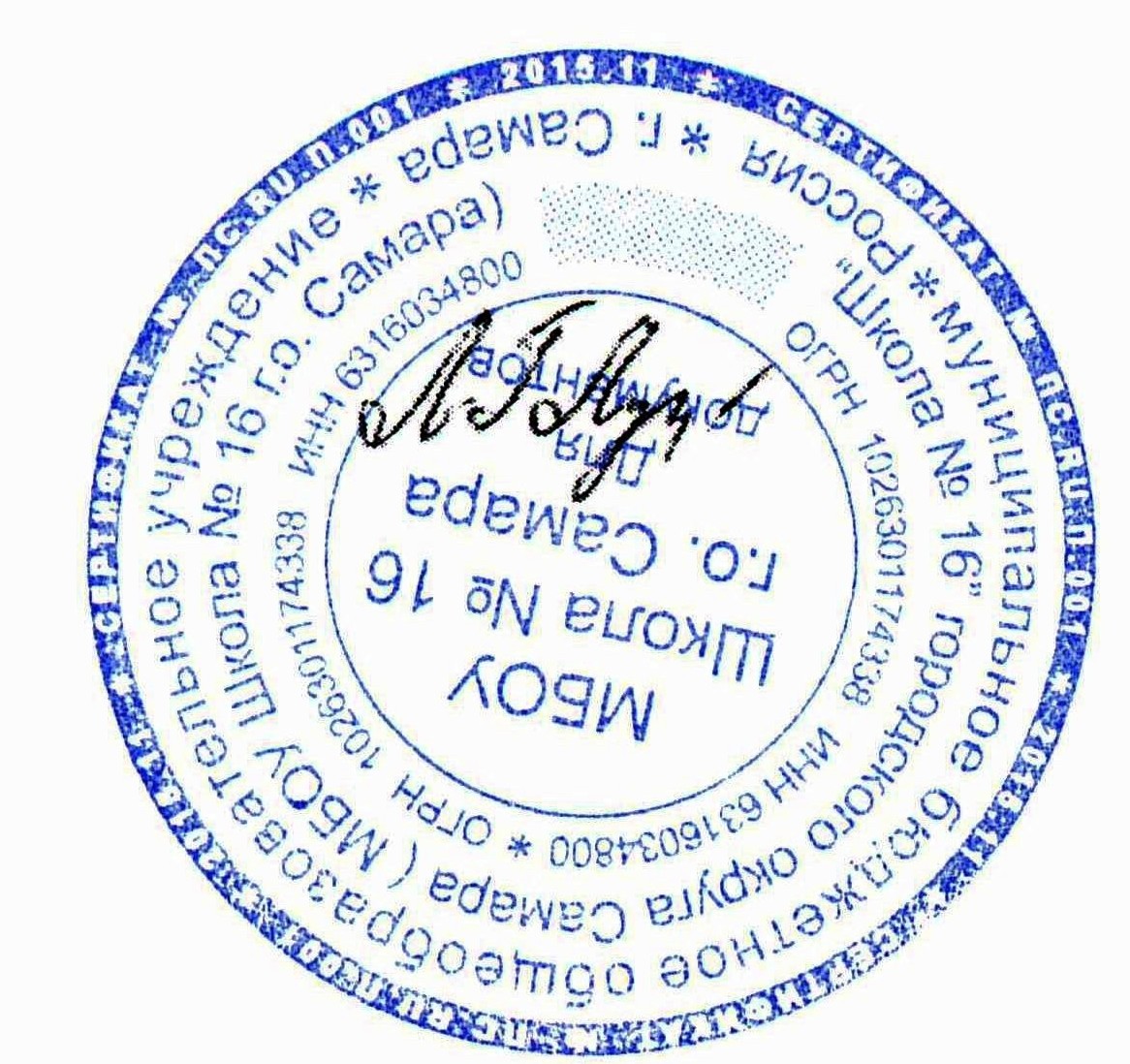 РАБОЧАЯ ПРОГРАММАпо  предмету ЛИТЕРАТУРНОЕ ЧТЕНИЕ УМК – НАЧАЛЬНАЯ ШКОЛА 21 ВЕКА1-4  классУровень  начального общего образования1-4 класс, всего 506 часовКоличество часов в неделю по программе 1 класс   4 часа    Количество часов в неделю по программе   2 класс  4 часа    Количество часов в неделю по программе  3 класс  4 часа    Количество часов в неделю по программе   4 класс   3 часа    ЛИТЕРАТУРНОЕ ЧТЕНИЕУчебники:Л.А. Ефросинина. Литературное чтение. Учебник для учащихся 1-4 классов общеобразовательных учреждений: в 2 ч.-М. :Вентана-Граф,  учебник «Литературное чтение. 1 класс» (автор-составитель Л.А.Ефросинина);1класс, 2014гучебник «Литературное чтение. 2 класс» в 2 ч. (автор-составитель Л.А.Ефросинина); 2 класс, 2015г.учебник «Литературное чтение. 3 класс» в 2ч. (автор-составитель Л.А.Ефросинина, М.И.Оморокова);3 класс, 2016г.учебник «Литературное чтение. 4 класс» в 2ч. (автор-составитель Л.А.Ефросинина, М.И.Оморокова); 4 класс, 2017г.ПОЯСНИТЕЛЬНАЯ ЗАПИСКАРабочая программа разработана в соответствии с документами:•	Федеральный государственный образовательный стандарт начального общего образования (утвержден МОиН РФ приказом № 373 от 6 октября 2009 года; зарегистрирован Минюстом России 22 декабря 2009 года, регистрация № 17785);•	«Об утверждении СанПиН 2.4.2.2821-10 «Санитарно-эпидемиологические требования к условиям и организации обучения в общеобразовательных учреждениях». Зарегистрировано в Минюсте РФ 3 марта 2011 года. Регистрационный № 19993;•	«Об утверждении федеральных требований к образовательным учреждениям в части минимальной оснащенности учебного процесса и оборудования учебных помещений». Приказ Министерства образования и науки Российской Федерации от 4 октября 2010 года № 986. Зарегистрирован Минюстом России 3 февраля 2011 года, регистрационный № 19682;•	«Об утверждении федеральных перечней учебников, рекомендованных (допущенных) к использованию в образовательном процессе в образовательных учреждениях, реализующих образовательные программы общего образования и имеющих государственную аккредитацию, на 2012/2013 учебный год». Приказ Министерства образования и науки Российской Федерации от 27 декабря 2011 года № 2885. Зарегистрирован Минюстом России 21 февраля 2012 года, регистрационный № 23290;•	«О внесении изменений в федеральный государственный образовательный стандарт начального общего образования, утвержденный приказом министерства образования и науки Российской Федерации». Приказ от 26 ноября . №1241. Зарегистрирован Минюстом России 04 февраля 2011 года, регистрационный № 19707;•	«О внесении изменений в федеральный государственный образовательный стандарт начального общего образования, утвержденный приказом министерства образования и науки Российской Федерации». Приказ от 22 сентября . №2357. Зарегистрирован Минюстом России 12 декабря 2011 года, регистрационный № 22540; •	ООП НОО МБОУ Школа №16 г.о. Самара•	Примерной основной образовательной программы образовательного учреждения. Начальная школа. Составитель Е.С. Савинов. – М.: Просвещение, . рекомендованной МО и Науки РФ (далее Примерной Программой)	•	авторской программы Образовательной системы «Начальная школа 21 века» Л. А. Ефросининой, М.И.Омороковой «Литературное чтение»1 – 4 классы  (Сборник программ к комплекту учебников «Начальная школа XXI века». – 4-е изд., дораб. и доп. – М.: Вентана-Граф, 2012.)  с учётом требований к уровню подготовки обучающихся.Основная цель курса литературного чтения — помочь ребенку стать читателем: подвес и к осознанию богатого мира отечественной и зарубежной детской литературы, обогатить читательский опыт. Развитие читателя предполагает овладение основными видами устной и письменной литературной речи: способностью воспринимать текст произведения, слушать и слышать художественное слово, читать вслух и молча, понимать читаемое не только на уровне фактов, но и смысла (иметь свои суждения, выражать эмоциональное отношение); воссоздавать в своем воображении прочитанное (представлять мысленно героев, события) и уметь рассказывать текст произведения в разных вариантах — подробно, выборочно, сжато, творчески с изменением ситуации.Задачи курса «Литературное чтение»:обеспечивать полноценное восприятие учащимися литературного произведения, понимание текста и специфики его литературной формы;научить учащихся понимать точку зрения писателя, формулировать и выражать свою точку зрения (позицию читателя);систематически отрабатывать умения читать вслух, молча, выразительно, пользоваться основными видами чтения (ознакомительным, изучающим, поисковым и просмотровым);включать учащихся в эмоционально-творческую деятельность в процессе чтения, учить работать в парах и группах;формировать литературоведческие представления, необходимые для понимания литературы как искусства слова;расширять круг чтения учащихся, создавать «литературное пространство», соответствующее возрастным особенностям и уровню подготовки учащихся и обеспечивающее условия для формирования универсальных учебных действий.Общая характеристика учебного предмета. Курс литературного чтения является одним из основных предметов в системе начального общего образования, закладывающим основы интеллектуального, речевого, эмоционального, духовно-нравственного развития младших школьников, их умения пользоваться устным и письменным литературным языком. Данный курс обеспечивает достижение необходимых личностных, предметных и метапредметных результатов  освоения программы литературного чтения, а также успешность изучения других предметов в начальной школе. Данный курс литературного чтения построен с учетом следующих концептуальных положений:изучение должно обеспечивать развитие личности ребенка, формирование его интеллекта и основных видов речевой деятельности (слушания, говорения, чтения и письма);в результате обучения формируется читательская деятельность школьников, компоненты учебной деятельности, а также универсальные учебные действия;дифференцированное обучение и учет индивидуальных возможностей каждого ребенка.   Характерной чертой данной программы является «нерасчлененность» и «переплетенность» обучения работе с произведением и книгой. При изучении произведений постоянно идет обучение работе с учебной, художественной и справочной детской книгой, развивается интерес к самостоятельному чтению. В программе не выделяются отдельно уроки обучения чтению и работе с книгой, а есть уроки литературного чтения, на которых комплексно решаются все задачи литературного образования младших школьников: формируются читательские умения, решаются задачи эмоционального, эстетического и литературного развития, а также нравственно-этического воспитания, так как чтение для ребенка — и труд, и творчество, и новые открытия, и удовольствие, и самовоспитание .Специфические особенности курса литературного чтения в начальной школе:сочетание работы над собственно чтением: техническими навыками и читательскими умениями;работа с текстом как речеведческой единицей, а с литературным произведением как искусством слова, с учетом специфики его структуры и жанровых особенностей;одновременная работа над языком произведения и речью детей;сочетание работы над художественным произведением и детской книгой как особым объектом изучения;различение художественных и научно-популярных произведений;формирование литературоведческих понятий, обеспечивающих  полноценное восприятие произведения;освоение литературных произведений в сочетании с творческой деятельностью учащихся, развитием их эмоциональной сферы, обогащением духовного мира ученика.Читательское пространство в нашей программе формируется произведениями для изучения на уроке (даны в учебнике), для дополнительного чтения (в учебной хрестоматии), для самостоятельного чтения по изучаемой теме или разделу (в рубрике «Книжная полка» в конце изучаемого раздела или нескольких разделов).Место литературного чтения в учебном плане. На изучение литературного чтения с 1 по 3 класс отводится по 4 часа, в 4 классе по 3 часа еженедельно. Изучение литературного чтения в 1 классе начинается интегрированным курсом «Обучение грамоте», продолжительность которого зависит от уровня готовности класса, темпа обучения, профессиональной подготовки учителя и средств обучения, соответствующих программе. В этот период объединяются часы учебного плана по русскому языку и литературному чтению, всего 9 часов в неделю. На обучение грамоте отводится 4 часа, на письмо — 4 часа и 1 час на литературное слушание. После периода обучения грамоте идет раздельное изучение литературного чтения и русского языка, которые входят в образовательную область «Филология».Ценностные ориентиры содержания.Специфика литературного чтения заключается в том, что предметом изучения является художественная литература, которая благодаря своей нравственной сущности, оказывает огромное влияние на становление личности учащегося: духовно- нравственное развитие, формирование основ гражданской идентичности, понимание и усвоение моральных норм и нравственных ценностей принятых в семье, в народе, в обществе (любви к семье, к своему народу, Родине, уважительное отношение к другой культуре и мнению и т.п.).Результаты освоения курса.Курс литературного чтения в начальной школе закладывает фундамент всего последующего образования, в котором чтение является важным элементом всех учебных действий, носит универсальный метапредметный характер. Данная программа обеспечивает достижение необходимых личностных, метапредметных, предметных результатов освоения курса, заложенных в ФГОС НОО:Личностные результаты освоения основной образовательной программы начального общего образования:1) формирование основ российской гражданской идентичности, чувства гордости за свою Родину, российский народ и историю России, осознание своей этнической и национальной принадлежности; формирование ценностей многонационального российского общества; становление гуманистических и демократических ценностных ориентации; 2) формирование целостного, социально ориентированного взгляда на мир в его органичном единстве и разнообразии природы, народов, культур и религий; 3) формирование уважительного отношения к иному мнению, истории и культуре других народов; 4) овладение начальными навыками адаптации в динамично изменяющемся и развивающемся мире; 5) принятие и освоение социальной роли обучающегося, развитие мотивов учебной деятельности и формирование личностного смысла учения; 6) развитие самостоятельности и личной ответственности за свои поступки, в том числе в информационной деятельности, на основе представлений о нравственных нормах, социальной справедливости и свободе; 7) формирование эстетических потребностей, ценностей и чувств; 8) развитие этических чувств, доброжелательности и эмоционально- нравственной отзывчивости, понимания и сопереживания чувствам других людей; 9) развитие навыков сотрудничества со взрослыми и сверстниками в разных социальных ситуациях, умения не создавать конфликтов и находить выходы из спорных ситуаций; 10) формирование установки на безопасный, здоровый образ жизни, наличие мотивации к творческому труду, работе на результат, бережному отношению к материальным и духовным ценностям.Метапредметные результаты освоения основной образовательной программы начального общего образования:1) овладение способностью принимать и сохранять цели и задачи учебной деятельности, поиска средств ее осуществления; 2) освоение способов решения проблем творческого и поискового характера; 3) формирование умения планировать, контролировать и оценивать учебные действия в соответствии с поставленной задачей и условиями ее реализации; определять наиболее эффективные способы достижения результата; 4) формирование умения понимать причины успеха/неуспеха учебной деятельности и способности конструктивно действовать даже в ситуациях неуспеха; 5) освоение начальных форм познавательной и личностной рефлексии; 6) использование знаково-символических средств представления информации для создания моделей изучаемых объектов и процессов, схем решения учебных и практических задач; 7) активное использование речевых средств и средств информационных и коммуникационных технологий для решения коммуникативных и познавательных задач; 8) использование различных способов поиска (в справочных источниках и открытом учебном информационном пространстве сети Интернет), сбора, обработки, анализа, организации, передачи и интерпретации информации в соответствии с коммуникативными и познавательными задачами и технологиями учебного предмета; в том числе умение вводить текст с помощью клавиатуры, фиксировать (записывать) в цифровой форме измеряемые величины и анализировать изображения, звуки, готовить свое выступление и выступать с аудио-, видео- и графическим сопровождением; соблюдать нормы информационной избирательности, этики и этикета; 9) овладение навыками смыслового чтения текстов различных стилей и жанров в соответствии с целями и задачами; осознанно строить речевое высказывание в соответствии с задачами коммуникации и составлять тексты в устной и письменной формах; 10) овладение логическими действиями сравнения, анализа, синтеза, обобщения, классификации по родовидовым признакам, установления аналогий и причинно-следственных связей, построения рассуждений, отнесения к известным понятиям; 11) готовность слушать собеседника и вести диалог; готовность признавать возможность существования различных точек зрения и права каждого иметь свою;излагать свое мнение и аргументировать свою точку зрения и оценку событий; 12) определение общей цели и путей ее достижения; умение договариваться о распределении функций и ролей в совместной деятельности; осуществлять взаимный контроль в совместной деятельности, адекватно оценивать собственное поведение и поведение окружающих; 13) готовность конструктивно разрешать конфликты посредством учета интересов сторон и сотрудничества;14) овладение начальными сведениями о сущности и особенностях объектов, процессов и явлений действительности (природных, социальных, культурных, технических и др.) в соответствии с содержанием конкретного учебного предмета; 15) овладение базовыми предметными и межпредметными понятиями, отражающими существенные связи и отношения между объектами и процессами; 16) умение работать в материальной и информационной среде начального общего образования (в том числе с учебными моделями) в соответствии с содержанием конкретного учебного предмета.Предметные результаты освоения основной образовательной программы начального общего образования с учетом специфики содержания предметной области «филология», включающей в себя предмет «литературное чтение»:1) понимание литературы как явления национальной и мировой культуры, средства сохранения и передачи нравственных ценностей и традиций;2) осознание значимости чтения для личного развития; формирование представлений о мире, российской истории и культуре, первоначальных этических представлений, понятий о добре и зле, нравственности; успешности обучения по всем учебным предметам; формирование потребности в систематическом чтении;3) понимание роли чтения, использование разных видов чтения (ознакомительное, изучающее, выборочное, поисковое); умение осознанно воспринимать и оценивать содержание и специфику различных текстов, участвовать в их обсуждении, давать и обосновывать нравственную оценку поступков героев;4) достижение необходимого для продолжения образования уровня читательской компетентности, общего речевого развития, т.е. овладение техникой чтения вслух и про себя, элементарными приемами интерпретации, анализа и преобразования художественных, научно-популярных и учебных текстов с использованием элементарных литературоведческих понятий;5) умение самостоятельно выбирать интересующую литературу; пользоваться справочными источниками для понимания и получения дополнительной информации».Содержание программы 1 класс (4 ч в неделю, 132ч)Круг чтения:•  произведения устного народного творчества русского и других народов: сказки, песни, малые жанры фольклора; сравнение тем произведений фольклора разных народов,• стихотворные произведения русских и зарубежных поэтов  — классиков  века,   произведения детских поэтов и писателей,    раскрывающие разнообразие тематики, жанров, национальные особенности литературы, научно-познавательная книги, юмористические произведения.Примерная тематика:• произведения фольклора и авторские произведения о Родине, о детях, о человеке и его отношении к другим людям, животным, природе; о дружбе, правде, добре и зле.Жанровое разнообразие:• сказки (народные и авторские), рассказы, стихотворения, загадки, скороговорки, потешки, шутки, пословицы, считалки.Ориентировка в литературоведческих понятиях:• произведение, фольклор, чтение, сказка, загадка, пословица, поговорка, потешка, стихотворение, комикс,• тема, литературный герой, фамилия автора, заглавие, абзац.Восприятие литературного произведения:• эмоциональная отзывчивость, понимание эмоционального настроения литературного произведения, нахождение сходств и различий в настроении героев. Обоснование суждений «нравится — не нравится». Элементарная оценка эмоциональных состояний героев (весел, печален, удивлен и пр.), сравнение действий и поступков героев,• умение узнавать произведения разных жанров (стихи, рассказы, сказки, произведения малого фольклора).Творческая деятельность:• проявление интереса к словесному творчеству, участие в коллективном сочинительстве небольших сказок и историй,• разыгрывание небольших литературных произведений, чтение текста по ролям, участие в театрализованных играх,• сочинение историй с литературными героями,• рассказывание небольших сказок и историй от лица героев.Навык чтения:• плавное чтение слогами и целыми словами со скоростью, соответствующей индивидуальным возможностям учащихся,• выразительное чтение, с интонациями, соответствующими знакам препинания,• чтение наизусть небольших стихотворений, отрывков (2-3 предложения)• I полугодие. Плавное слоговое чтение слов, предложений, коротких текстов с       изученными звуками и обозначающими их буквами.• II полугодие. Правильное, плавное слоговое чтение с элементами чтения целыми словами небольших текстов со всеми буквами алфавита. Ориентировочный темп чтения незнакомого текста не ниже 25 – 30 слов в минуту.Работа с текстом:• практическое отличие текста от набора предложений,• выделение абзаца, смысловых частей под руководством учителя,• знание структуры текста: начало текста, концовка, умение видеть последовательность событий,• озаглавливайте текста (подбор заголовков),• составление схематического или картинного плана под руководством учителя.2 класс (136 ч)Круг чтения. Произведения фольклора русского народа и народов других стран: пословица, скороговорка, загадка, потешка, закличка, песня, сказка, былина. Сравнение произведений фольклора разных народов. Произведения русских и зарубежных писателей-классиков, произведения современных детских писателей. Произведения о жизни детей разных народов и стран. Приключенческая детская книга. Научно-познавательные произведения: сказка, рассказ; справочная детская литература: книги-справочники, словари.Примерная тематика. Произведения о Родине, о родной природе, об отношении человека к природе, к животным, к труду, друг к другу; о жизни детей, их дружбе и товариществе, об их отношениях к людям; произведения о добре и зле, правде и кривде.Жанровое разнообразие. Сказки, рассказы, басни, стихотворения, загадки, пословицы, считалки, потешки, былины.Ориентировка в литературоведческих понятиях. Литературное произведение, фольклор, произведения фольклора народная сказка, стихотворение, рассказ, история, быль, былина, бытовая сказка, сказка о животных, волшебная сказка, присказка, зачин, небылица, потешка, шутка, скороговорка, герой произведения, события реальные и вымышленные, фамилия автора, заглавие (заголовок), название произведения (фамилия автора, заглавие), диалог, рифма, обращение, сравнение. Элементы книги: обложка, переплет, титульный лист, оглавление, иллюстрация. Детские газеты и журналы. Сведения об авторе, элементарные знания о времени написания произведения.Восприятие литературного произведения. Создание пи для развития полноценного восприятия произведения. Эмоциональная   реакция   и   понимание   авторской точки зрения. Выражение своего отношения к произведению, к героям, их поступкам. Сравнение персонажей одного произведения, а также различных произведений (сказок разных народов, героев народных сказок, выявление их сходств и различий). Оценка эмоционального состояния героев, их нравственных позиций. Понимание отношения автора к героям произведения, выражение своего отношения к произведению, автору, героям и их поступкам.Творческая деятельность. Проявление интереса к словесному творчеству, участие в сочинительстве небольших сказок и историй. Пересказывание сказок от лица одного из персонажей сказки. Придумывание продолжения произведения (сказки, рассказа), изменение начала и продолжения произведения, фольклора. Коллективная творческая работа на факультативах, в творческой мастерской. Создание работ «Мир сказок», «Сказочные герои», «Герои народных сказок», «Теремок для любимых героев» и т. д. Подготовка и проведение уроков-сказок, уроков-утренников, уроков-конкурсов, уроков-игр.Навык чтения*. Осознанное правильное плавное чтение с переходом на чтение целыми словами вслух небольших по объему (200-250 слов) текстов. Чтение вслух не менее 55-60 слов в минуту. Обучение чтению молча на небольших текстах или отрывках. Формирование умения самоконтроля и самооценки навыка чтения.Работа с текстом. Понимание слов и выражений, употребляемых в тексте. Различие простейших случаев многозначности и сравнений. Деление текста на части и составление простейшего плана под руководством учителя; определение основной мысли произведения с помощью учителя. Пересказ по готовому плану; самостоятельная работа по заданиям и вопросам к тексту произведения.Читательские умения:самостоятельное чтение небольших произведений и детских книг (1-2 страницы); умение самостоятельно прочитать фамилию автора II заглавие и правильно называть произведение, книгу (фамилия автора, заглавие);определять тему чтения и жанр книги;самостоятельно отбирать книгу на заданную тему из группы книг.3 класс (136ч)Круг чтения. Произведения устного народного творчества русского народа и других народов. Стихотворные и прозаические произведения отечественных и зарубежных писателей. Художественные и научно-популярные рассказы и очерки. Справочная литература: словари, детская энциклопедия, книги-справочники. Примерная тематика. Произведения о Родине, о героических подвигах во имя Родины, о труде людей и их отношении к Родине, друг к другу, природе и жизни; о жизни детей и взрослых, их чувствах, дружбе и бережном отношении к животным; о нравственно-этических понятиях (добро, зло, честь, долг, совесть, жизнь, смерть, правда, ложь и т. д.). Жанровое разнообразие. Более сложные по структуре сказки, рассказы, басни, былины, сказы, легенды. Стихотворные произведения (наблюдение за ритмическим рисунком, рифмой, строкой, строфой). Народная сказка: замедленность действия за счет повторов, включения песенок и прибауток, наличие волшебных превращений, присказки, зачины и их варианты, особые концовки. Идея победы добра над злом, правды над кривдой. Реальность и нереальность событий. Герои положительные и отрицательные. Литературная (авторская) сказка: сходство с народной сказкой: сказочные герои, повторы, структурное сходство; особенности: особый поэтический язык писателя, лиричность и яркость образов, эмоциональные переживания. Художественные рассказы: изображение явлений и героев; наличие диалогической речи, эпитетов, сравнений, устойчивых выражений. Рассказы-описания (научно-художественные рассказы) — это промежуточный жанр между художественными и научно-популярными рассказами. Особенности описания образов природы в художественной форме, наличие реальных знаний.Ориентировка в литературоведческих понятиях. Литература, фольклор, литературное произведение. Литературные жанры: сказка, былина, сказ, пословица, загадка, рассказ, стихотворение, басня, пьеса-сказка, быль. Присказка, зачин, диалог, произведение (художественное произведение, научно-художественное, научно-популярное). Герой (персонаж), портрет героя, пейзаж. Стихотворение, рифма, строка, строфа. Средства выразительности: логическая пауза, темп, ритм. Восприятие литературного произведения. Восприятие произведений разных жанров из круга чтения на уровне понимания главной мысли. Изучение произведений одного и того же жанра или произведений одного и того же автора; особенности произведения (композиция текста, язык произведения, изображения героев). Сравнение героев разных произведений, анализ их поступков, выделение деталей для характеристики; определение времени и места событий, выделение описания пейзажа и портрета героя. Выявление авторской позиции и формирование своего отношения к произведению и героям. Творческая деятельность. Навык чтения. Чтение вслух и про себя небольших произведений или глав из произведений целыми словами. Умение читать выразительно текст произведения, передавая отношение к событиям, героям, выбирая соответствующий содержанию и смыслу текста интонационный рисунок. Работа с текстом. Осознание последовательности и смысла событий. Вычленение главной мысли текста. Определение поступков героев и их мотивов в произведениях; сопоставление поступков персонажей и их оценка. Нахождение в произведении слов и выражений, характеризующих героев и события; выявление авторской позиции и своего отношения к событиям и персонажам. Работа со структурой текста: начало, развитие, концовка; деление текста на части и озаглавливание; составление плана под руководством учителя. Пересказ содержания текста (подробно и выборочно) по готовому плану. Самостоятельное выполнение заданий к тексту. Читательские умения: • самостоятельное определение темы и жанра, умение пользоваться оглавлением, предисловием, послесловием; • отбор произведений по теме и жанру, авторской принадлежности; • самостоятельное чтение произведений и книг по заданной теме, жанру или авторской принадлежности. Межпредметные связи:• с уроками русского языка: аннотация к прочитанному произведению (2-3 предложения), запись описания пейзажа или портрета персонажа, первые опыты в пробе пера (сочинение считалок, сказок, рассказов); • с уроками изобразительного искусства: знакомство с художниками книг, иллюстрирование книг-самоделок, использование красок для передачи своего отношения к героям произведения, уроки коллективного творчества по темам чтения; • с уроками музыки: знакомство с музыкальными произведениями на тексты отдельных произведений, составление музыкального интонационного рисунка и сравнение его с интонационным рисунком произведения, музыкальные образы героев произведений; • с уроками труда: переплет книг, работа с элементами книг, ремонт книг в классной и школьной библиотеках. Основные требования к уровню подготовки учащихся 3 класса4 класс (102ч)Круг чтения. Для чтения и обсуждения в классе. Произведения устного народного творчества русского народа и народов мира: сказки, загадки, потешки, поговорки, пословицы, былины, легенды, сказы. Мифы народов мира. Ведущие идеи, объединяющие произведения фольклора разных народов, специфика художественной формы разных произведений словесного творчества. Отрывки из Библии.        .Стихотворные и прозаические произведения отечественных и зарубежных писателей-классиков, детских писателей. Произведения о жизни детей разных народов и стран. Приключенческая детская книга. Научно-познавательная книга: о природе, путешествиях, истории, научных открытиях. Юмористическая и сатирическая книга. Очерки и воспоминания.Справочная детская литература (детские энциклопедии, словари).Для самостоятельного чтения. Художественная книга о жизни детей-сверстников, о Родине и других странах, о труде и творчестве. Научно-познавательная книга: о растениях и животных,  вещах и предметах, изобретениях и изобретателях, по истории. Книги о путешествиях и приключениях.        Восприятие литературного произведения.  Создание условий для полноценного восприятия произведений в единстве содержания и формы, в единстве образного, логического и эмоционального начал. Эмоциональная отзывчивость, понимание настроения литературного произведения, осознание схожести и различий настроений  героев, авторской точки зрения.  Общая оценка достоинств произведения. Оценка эмоционального состояния героев, анализ их действий и поступков. Сравнение персонажей разных произведений, выявление отношения к ним автора, высказываниесобственной оценки, подтверждение собственных суждений текстом произведения.        Умение на слух воспринимать разные по жанру произведения, запоминать слова, характеризующие персонажей, образные выражения, создающие картины природы, рисующие человека. Понимать роль описания природы, интерьера, портрета и речи героя.        Умение определять задачу чтения — что и с какой целью читается, рассказывается,  сообщается.  Умение находить средства выразительного чтения произведения: логические ударения, паузы, тон, темп речи в зависимости от задачи чтения.Умение сопоставлять два ряда представлений в произведении  —  реальных и фантастических.Жанрово-тематическое разнообразие. Расширение знаний и умений в области жанровых особенностей сказки (на родной и литературной), рассказов, басен (стихотворных и прозаических), былин и сказок, очерковых произведений. Сравнение художественных и научно-художественных произведений, авторских произведений, разнообразных по жанрам и темам.Народные сказки: плавный ритм чтения, фантастические превращения, волшебные предметы, повторы слов («жили-были», «день-деньской»), постоянные эпитеты («добрый молодец», «красна девица»), устойчивые выражения («день и ночь - сутки прочь»), зачины и их варианты, при сказки, особые концовки. Борьба добра и зла, отражениемечты парода.Былины: плавный, напевный ритм чтения, повторы, постоянные эпитеты («сыра земля», «богатырский конь» и т. д.), гиперболы (преувеличения), яркость описания героев, порядок действий (рассказов о былинном богатыре).Литературная сказка. Сходство с народной сказкой (сказочные герои, структурное сходство, превращения, победа добрых сил). Особенность авторского языка, образов, эмоциональных переживаний.Рассказы: художественные, научно-популярные. Особенности художественного рассказа: описание поступков героев, интересных случаев из их жизни, эмоционально-образное описание внешнего вида персонажей, возбуждающее воображение читателя. Отношение автора к своим героям.Стихотворное произведение: ритмический рисунок, строка,  строфа, рифма и средства выразительности.Научно-художественные рассказы: рассказы о природе, описание образов природы в художественной форме, наличие в них познавательных, реальных знаний, их образного отражения.Научно-популярные рассказы и очерки. Особенности: отличие образа от понятия, термин; развитие логических связей, деловой язык, «язык фактов», главная мысль, вывод,  умозаключение.Очерк — повествование о реальных событиях, о людях и их делах, происходящих в действительности. Знакомство с действительными событиями жизни страны, отношением  человека к Родине, к людям, к природе.Планируемые результаты  освоения  учебной  программы1 классРаздел «Виды речевой и читательской деятельности»Ученик научится:осознанно воспринимать и различать произведения фольклора (скороговорки, загадки, песни, сказки); читать вслух произведения разных жанров (рассказ, стихотворение, сказка) и отвечать на вопросы по содержанию;правильно называть произведение (фамилию автора и заглавие);моделировать обложку книги: указывать фамилию автора, заглавие, жанр и тему (о Родине, о детях, о природе, о животных).Ученик получит возможность научиться:понимать нравственное содержание прочитанного произведения; высказывать суждения о произведении и поступках героев; узнавать изученные произведения по отрывкам из них; оформлять информацию о произведении или книге в виде таблицы.Раздел «Литературоведческая пропедевтика»Ученик научится:определять и называть жанры и темы изучаемых произведений;использовать в речи литературоведческие понятия (произведение, заголовок, фамилия автора, название произведения);различать стихотворение, сказку, рассказ, загадку, пословицу;сравнивать и выделять особенности фольклорных и авторских сказок.Ученик получит возможность научиться:сравнивать тексты сказок и стихотворений, загадок и пословиц; находить в тексте произведения сравнения, обращения; находить в тексте и читать диалоги героев; определять примерную тему книги по обложке и иллюстрациям.Раздел «Творческая деятельность»Ученик научится:читать по ролям небольшие произведения в диалогической форме; моделировать «живые картины» к изученным произведениям или отдельным эпизодам; придумывать истории с героями изученных произведений; пересказывать эпизоды от лица героя или от своего лица.Ученик получит возможность научиться:иллюстрировать отдельные эпизоды произведения; инсценировать отдельные эпизоды произведения в парах или группах; создавать устно небольшие произведения (истории, комиксы).Раздел «Чтение: работа с информацией»Ученик научится:получать информацию о героях, произведении или книге; работать с несложными таблицами, схемами, моделями; дополнять таблицы, схемы, модели; сравнивать произведения по таблице. Ученик получит возможность научиться:находить информацию о произведении и книге (фамилия автора, жанр, тема); дополнять недостающими данными готовую таблицу, схему, модель; находить в тексте информацию о героях произведений.2 классРаздел «Виды речевой и читательской деятельности»:аудирование, чтение вслух и про себя, работа с разными видами текста, библиографическая культура, работа с текстом художественного произведения, культура речевого общения.Обучающиеся научатся:•  читать целыми словами вслух, постепенно увеличивая скорость чтения в соответствии с индивидуальными возможностями;•  читать про себя в процессе первичного ознакомительного чтения, выборочного чтения и повторного изучающего чтения по уже выделенным ключевым словам;•  строить короткое монологическое высказывание: краткий и развернутый ответ на вопрос учителя;•  слушать собеседника (учителя и одноклассников): не повторять уже прозвучавший ответ, дополнять чужой ответ новым содержанием;•  называть имена 2—3 классиков русской и зарубежной литературы,•  называть имена 2—3 современных писателей (поэтов); перечислять названия произведений и коротко пересказывать их содержание;•  перечислять названия произведений любимого автора и коротко пересказывать их содержание;•  определять тему и выделять главную мысль произведения (с помощью учителя);•  оценивать и характеризовать героев произведения (их имена, портреты, речь) и их поступки;•  анализировать смысл названия произведения;•  пользоваться Толковым словарем для выяснения значений слов.Обучающиеся  получат возможность научиться:•  развивать навыки аудирования на основе целенаправленного восприятия текста, который читает учитель;•  устно выражать свое отношение к содержанию прочитанного (устное высказывание по поводу героев и обсуждаемых проблем);•  читать наизусть 5-6 стихотворений разных авторов (по выбору);•  пересказывать текст небольшого объема;•  использовать при выборе книг и детских периодических журналов в школьной библиотеке содержательность обложки, а также страницу «Содержание» или «Оглавление»;•  привлекать к работе на уроках тексты хрестоматии, а также книг из домашней и школьной библиотек;•  задавать вопросы по тексту произведения и отвечать на вопросы, используя выдержки из текста в качестве аргументов.Раздел «Литературоведческая пропедевтика»: узнавание особенностей стихотворного произведения (ритм, рифма и т. д.), различение жанровых особенностей (народной и авторской сказки и др.), узнавание литературных приемов (сравнение, олицетворение, контраст и др.).Обучающиеся научатся:•  различать сказку о животных и волшебную сказку;•  определять особенности волшебной сказки;•  различать сказку и рассказ;•  уметь находить в произведении изобразительно-выразительные средства литературного языка (сравнение, олицетворение, гиперболу (называем «преувеличением»), звукопись, контраст, повтор).Обучающиеся  получат возможность научиться:•  обнаруживать в авторской детской поэзии жанровые особенности фольклора: сюжетно-композиционные особенности кумулятивной сказки (сказки-цепочки), считалки, скороговорки, заклички, колыбельной песенки;•  обнаруживать подвижность границ между жанрами литературы и фольклора (рассказ может включать элементы сказки, волшебная сказка — элементы сказки о животных и т. д.);•  понимать, в чем особенность поэтического восприятия мира (восприятия, помогающего обнаружить красоту и смысл окружающего мира: мира природы и человеческих отношений);•  обнаруживать, что поэтическое мировосприятие может быть выражено не только в стихотворных текстах, но и в прозе.Раздел «Элементы творческой деятельности учащихся: чтение по ролям, инсценировка, драматизация, устное словесное рисование, работа с репродукциями, создание собственных текстов.Обучающиеся научатся:•  понимать содержание прочитанного; осознанно выбирать интонацию, темп чтения и необходимые паузы в соответствии с особенностями текста;•  читать художественное произведение по ролям и по цепочке, опираясь на цветовое маркирование;•  эмоционально и адекватно воспринимать на слух художественные произведения, определенные программой.Обучающиеся получат возможность научиться:•  читать выразительно поэтические и прозаические произведения на основе восприятия и передачи художественных особенностей текста, выражения собственного отношения к тексту и в соответствии с выработанными критериями выразительного чтения;•  рассматривать иллюстрации в учебнике  и сравнивать их с художественными текстами с точки зрения выраженных в них мыслей, чувств и переживаний;•  устно делиться своими личными впечатлениями и наблюдениями, возникшими в ходе обсуждения литературных текстов и живописных произведений.3 классВиды речевой и читательской деятельностиОбучающиеся научатся:осознавать  значение чтения для расширения своего читательского кругозора,понимать содержание прослушанных и самостоятельно прочитанных произведений, определять их главную мысль;практически различать художественные, научно-популярные и справочные тексты, сравнивать по принципу сходство/различия,отвечать на вопросы по содержанию произведения и вести диалог о произведении, героях и их поступках,правильно называть произведение и книгу, объяснять заглавие произведения и его соответствие содержаниюпонимать и оценивать поведение героев произведения с морально-этических позиций, и обогащать свой эмоционально-духовный опыт;подбирать синонимы к словам из текста произведения и осознавать контекстное и прямое значение слов;находить в текстах произведений эпитеты, сравнения и обращения, пословицы;читать вслух целыми словами в темпе, соответствующем возможностям третьеклассника и позволяющем понять прочитанное (не менее 65–70 слов в минуту);читать молча (про себя) небольшие произведения под контролем учителя;читать выразительно подготовленные тексты, соблюдая знаки препинания и выбирая тон, темп, соответствующие читаемому произведению;пользоваться первичным, изучающим и поисковым видами чтения по собственному желанию и в зависимости от цели чтения;пересказывать тексты изученных произведений по готовому плану и овладевать алгоритмом подготовки пересказов;классифицировать изученные произведения по темам, жанрам, авторской принадлежности, выделяя существенные признаки;различать типы книг: книга-произведение и книга-сборник; книги-сборники по темам и жанрам.Обучающиеся получат возможность научиться:понимать нравственное содержание прочитанного, давать оценку поступкам героев, высказывать свое мнение о произведении;понимать авторскую точку зрения, аргументировано соглашаться или не соглашаться с авторским мнением;работать с аппаратом книг разного типа (книг-произведений, книг-сборников) и классифицировать их по жанрам, темам, авторам;уметь пользоваться фондом школьной библиотеки для отбора книг по теме, жанру или авторской принадлежности.Раздел «Литературоведческая пропедевтика»Обучающиеся научатся:различать стихотворный и прозаический тексты;определять особенности жанров произведений (сказок, рассказов, стихотворений, загадок);использовать в речи изученные литературоведческие понятия (сказка, рассказ, стихотворение, сказки о животных, бытовые и волшебные, обращение, диалог, произведение, автор произведения, герой произведения, сравнение, эпитет).Обучающиеся получат возможность научиться:подбирать к словам синонимы, понимать прямое и контекстное значения слов;употреблять в речи изученные литературоведческие понятия;находить и читать диалоги и монологи героев.Раздел «Творческая деятельность»Обучающиеся научатся:понимать особенности образов героев произведения, выбирать роль героя и читать его реплики в соответствии с образом, созданным автором произведения;инсценировать небольшие произведения (сказки, басни) или отдельные эпизоды;рассказывать сказки от лица героя;рассказывать о героях произведения;создавать истории с героями произведенийОбучающиеся получат возможность научиться:иллюстрировать словесно отдельные эпизоды произведений;выполнять проекты коллективно или в группах по темам «Народные сказки», «Книги о детях», «Сказки о животных», «Животные — герои  литературных произведений»;создавать по образцу небольшие произведения (истории, комиксы).Раздел «Чтение: работа с информацией»Обучающиеся научатся:находить информацию о героях произведений, об авторе, книге;работать с таблицами и схемами, использовать информацию таблицы для характеристики произведения, книги, героев;дополнять таблицы и схемы недостающей информацией;сравнивать произведения по таблицам, схемам, моделям; дополнять, исправлять, уточнять.Обучающиеся получат возможность научиться:самостоятельно находить информацию в учебнике и справочнике;находить информацию о книге, пользуясь ее аппаратом;находить информацию о предметах, явлениях природы в текстах научно-популярных произведений и справочниках;сравнивать полученную из текста информацию с информацией готовых таблиц и схем.4 классВиды речевой и читательской деятельностиВыпускник научится:• осознавать значимость чтения для дальнейшего обучения, понимать цель чтения (удовлетворение читательского интереса и приобретение опыта чтения, поиск фактов и суждений, аргументации, иной информации);• осознанно воспринимать (при чтении вслух и про себя, при прослушивании и просмотре) содержание различных видов текстов, аудио-, видео- и гипермедиа-сообщений, выявлять их специфику (художественный, научно-популярный, учебный, справочный), определять главную мысль и героев произведения, отвечать на вопросы по содержанию произведения, определять последовательность событий, задавать вопросы по услышанному, увиденному или прочитанному учебному, научно-популярному и художественному тексту, аудио- или видео-сообщению;• оформлять свою мысль в монологическое речевое высказывание небольшого объема (повествование, описание, рассуждение) с опорой на авторский текст, по предложенной теме или отвечая на вопрос;• вести диалог в различных учебных и бытовых ситуациях общения (включая компьютерные способы коммуникации), соблюдая правила речевого этикета; участвовать в диалоге при обсуждении прослушанного/прочитанного произведения;• работать со словом (распознавать прямое и переносное значение слова, его многозначность, определять значение слова по контексту), целенаправленно пополнять свой активный словарный запас;• читать (вслух и про себя) со скоростью, позволяющей осознавать (понимать) смысл прочитанного;• читать осознанно и выразительно доступные по объему произведения;·  ориентироваться в нравственном содержании прочитанного, осознавать сущность поведения героев, самостоятельно делать выводы, соотносить поступки героев с нравственными нормами;• ориентироваться в построении научно-популярного и учебного текста и использовать полученную информацию в практической деятельности;• использовать простейшие приёмы анализа различных видов текстов: устанавливать причинно-следственные связи и определять главную мысль произведения; делить текст на части, озаглавливать их; составлять простой план; находить различные средства выразительности (сравнение, олицетворение, метафора), определяющие отношение автора к герою, событию;• использовать различные формы интерпретации содержания текстов: интегрировать содержащиеся в разных частях текста детали сообщения; устанавливать связи, не высказанные в тексте напрямую, объяснять (пояснять) их, соотнося с общей идеей и содержанием текста; формулировать, основываясь на тексте, простые выводы; понимать текст, опираясь не только на содержащуюся в нем информацию, но и на жанр, структуру, язык;• передавать содержание прочитанного или прослушанного с учётом специфики научно-популярного, учебного и художественного текстов; передавать содержание текста в виде пересказа (полного или выборочного);• коллективно обсуждать прочитанное, доказывать собственное мнение, опираясь на текст или собственный опыт;• ориентироваться в книге по названию, оглавлению, отличать сборник произведений от авторской книги, самостоятельно и целенаправленно осуществлять выбор книги в библиотеке по заданной тематике, по собственному желанию;• составлять краткую аннотацию (автор, название, тема книги, рекомендации к чтению) на литературное произведение по заданному образцу;• самостоятельно пользоваться алфавитным каталогом, соответствующими возрасту словарями и справочной литературой.Выпускник получит возможность научиться: • воспринимать художественную литературу как вид искусства;• осмысливать эстетические и нравственные ценности художественного текста и высказывать собственное суждение;• осознанно выбирать виды чтения (ознакомительное, изучающее, выборочное, поисковое) в зависимости от цели чтения;• определять авторскую позицию и высказывать свое отношение к герою и его поступкам;• доказывать и подтверждать фактами (из текста) собственное суждение;• на практическом уровне овладеть некоторыми видами письменной речи (повествование — создание текста по аналогии, рассуждение — письменный ответ на вопрос, описание —  характеристика героя);• писать отзыв о прочитанной книге;• работать с тематическим каталогом (в том числе цифровым);• работать с детской периодикой.Тематическое планирование уроков литературного чтения в 1 классеТематическое планирование уроков литературного чтения во 2 классеТематическое планирование уроков литературного чтения в 3 классеТематическое планирование уроков литературного чтения в 4 классе«Рассмотрено»Руководитель ШМОСухова Е.С.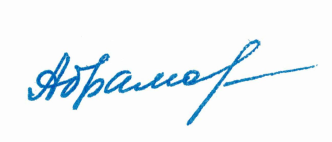 Протокол заседания ШМО №1от  «29» августа .«Согласовано»Заместитель директора по УВРМБОУ Школы №16 г.о. Самара_____________/ Абрамова Н.В. от  «29» августа .«Утверждаю»Директор МБОУ Школы №16 г.о.Самары_____________/Лукоянова Л.Г. Приказ №224/1-одот  «29» августа .РАССМОТРЕНОна заседании МОСухова Е.С.«28» 08  .Протокол №  1СОГЛАСОВАНОЗаместитель директора по УВР Абрамова Н.В.«28» августа . УТВЕРЖДАЮДиректор МБОУ Школа № .о. Самара «29» 08 2017г. _Лукоянова Л.Г.№Раздел (блок учебника)Количество часов1Обучение грамоте (интегрированный курс)Фонетика 58 часов (+15 часов из русского языка)2Читаем сказки, загадки, скороговорки4 часа3Учимся уму-разуму23 час4Читаем о родной природе18 часов5О наших друзьях - животных19 часов6Читаем сказки, пословицы, считалки10 часовИтого132 часа№Раздел (блок учебника)Количество часов1О нашей Родине5 часов2Народная мудрость (устное народное творчество).5 часов3О детях и для детей.13 часов4Мир сказок6 часов5Уж небо осенью дышало …6 часов6Снежок порхает, кружится.18 часов7Здравствуй, праздник новогодний!10 часов8О братьях наших меньших (произведения о животных)12 часов9Лис Миккель и другие (зарубежные сказки).13 часов10 Семья и я.15 часов11Весна, весна красная …24 часа12«Там чудеса…» (волшебные сказки).8 часовИтого136 часов№Раздел (блок учебника)Количество часов1Устное народное творчество16часов2Басни5часов3Произведения А.С. Пушкина10часов4Стихи русских поэтов30часов5Произведения русских писателей61 час6Сказки зарубежных писателей4 часов7Произведения зарубежных писателей10 часовИтого136 часов№Раздел (блок учебника)Количество часов1Устное народное творчество6 часов2Басни4 часа3Стихи русских поэтов32 часа4Произведения русских писателей32 часа5Произведения зарубежных писателей12 часов6Мифы народов мира3 часа7Книги Древней Руси2 часа8Юмористические произведения3 часа9Очерки3 часа10Путешествия, приключения, фантастика5 часовИтого102 часа